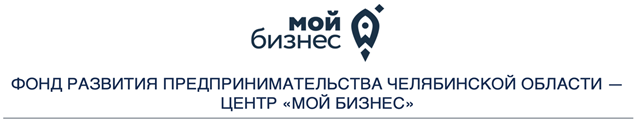 г. Магнитогорск, пр. Ленина, д.70, этаж 3,  https://мойбизнес74.рфУважаемые предприниматели!Центр «Мой Бизнес» –   это Многофункциональный Центр для бизнеса, который создан при поддержке Министерства экономического развития Челябинской области, с целью развития малого и среднего предпринимательства региона. Более подробную информацию о Фонде можно получить на сайте: https://мойбизнес74.рф Центр "Мой Бизнес" начал приём заявок на бесплатные услуги для развития Вашего бизнесаУслуги предоставляются в рамках реализации национального проекта «Малое и среднее предпринимательство и поддержка индивидуальной предпринимательской инициативы».

Получателем комплексной услуги может быть только субъект малого и среднего предпринимательства, включенный в Реестр субъектов МСП. Субъект должен быть зарегистрирован на территории Челябинской области. Комплексная услуга может быть предоставлена 1 раз за весь период действия программы одному уникальному субъекту МСП.Разработка фирменного стиля. (оффлайн/онлайн)1) Разработка фирменного стиля/ребрендинг 2) Разработка дизайна фирменных элементов (до 3 позиций)Создание презентации компании/проекта/услуги. (оффлайн/онлайн)До 5 листов формата А4, для клиента или инвестораЮридические услуги. (оффлайн/онлайн)1) Консультация + одна услуга Вывод на 1 маркетплейс площадку (Ozon, Wildberries, AliExpress) оффлайн/онлайн1) Консультация: по логистике товаров, документации по работе на маркетплейсах, требования к       фото контенту2) Вывод на 1 маркетплейс площадкуУслуга по созданию рекламной кампании на площадке eLama (оффлайн/онлайн)Контент-стратегия (оффлайн/онлайн)1) Консультация;2) Разработка долгосрочной стратегии развития с помощью контента для 1 социальной сети на выбор (определение позиционирования, краткий анализ конкурентов, рекомендации по наполнению страницы в социальной сети);3) Разбор рекламных каналов и маркетинговых процессов компании в течение 1-го часа. Обучение по программе "Тендер-менеджер" Челябинск Оффлайн/онлайн4 дня обучения и практики.1 день. Тема: алгоритмы участия в госзакупках (44-фз). 2 день. Подготовка заявки.3 день. Участие в корпоративных тендерах (223-фз): 4 день. Практикумы:Обязательные условия для участника: действующий МСП и наличие высшего образования.Анализ продукта и целевой аудитории, разработка ценностного предложения (оффлайн)1) Консультация2) Разработка карты описания продукта (услуги), портрета целевой аудитории и ценностного предложенияРазработка стратегии развития и постановка бизнес-целей (оффлайн)1) Консультация2) Индивидуальная работа (2 часа), построение Vision (визуализации) бизнеса3) Постановка бизнес-целей и определение стратегии развитияПодключение к Контур Экстерн (оффлайн/онлайн)Подключение к СБИС (электронный документооборот) (оффлайн/онлайн)1) Консультация2) Подключение к отчётности + ЭДО 1субъекта МСП, тариф базовыйПодключение к СБИС (все о компаниях) (оффлайн/онлайн)1) Консультация по пользованию сервисом2) Доступ к сервису всё о компаниях и владельцах, проверка контрагентовДанными услугами могут воспользоваться субъекты МСП:- имеющим государственную регистрацию и осуществляющим хозяйственную деятельность на территории Челябинской области;- не является плательщиком налога на профессиональный доход (физическое лицо в качестве самозанятого)- не осуществляющим предпринимательскую деятельность в сфере игорного бизнеса; - не осуществляющим (имеющим виды деятельности согласно ОКВЭД, соответствующие ст. 181 Налогового Кодекса РФ) производство и реализацию подакцизных товаров.- в отношении субъекта не было принято решение об оказании аналогичной поддержки в рамках проекта «Акселерация субъектов МСП» (поддержка, условия которой совпадают, включая форму, вид поддержки и цели ее оказания)В случае заинтересованности, просьба сообщить в любой удобной для Вас форме.Контакты: Петров Дмитрий Сергеевич, +79193166755, ds.petrov@fond74.ruг. Магнитогорск, пр. Ленина, д.70 -3 этаж